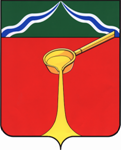 Калужская областьАдминистрация муниципального района«Город Людиново и Людиновский район»П О С Т А Н О В Л Е Н И Е           от « 26 » января 2016 г.                                                                               № 54						                   Об утверждении положения о порядке сообщения муниципальными служащими, замещающими должности муниципальной службы в администрации муниципального района «Город Людиново и Людиновский район» о возникновении личной заинтересованности при исполнении должностных обязанностей,  которая приводит или может привести к конфликту интересов В соответствии с Федеральным законом от 25.12.2008 N 273-ФЗ "О противодействии коррупции", Указом Президента Российской Федерации от 22.12.2015 №650 «О порядке сообщения лицами, замещающими отдельные государственные должности Российской Федерации, должности федеральной государственной службы и иными лицами о возникновении личной заинтересованности при исполнении должностных обязанностей, которая приводит или может привести к конфликту интересов, и о внесении изменений в некоторые акты Президента Российской Федерации», руководствуясь Уставом муниципального района "Город Людиново и Людиновский район»", Людиновское  Районное Собрание РЕШИЛО:        1. Утвердить Положение о порядке сообщения муниципальными служащими, замещающими должности муниципальной службы в администрации муниципального района «Город Людиново и Людиновский район» о возникновении личной заинтересованности при исполнении должностных обязанностей, которая приводит или может привести к конфликту интересов (приложение N 1).2. Начальнику отдела делопроизводства, контроля и взаимодействия с поселениями (Прошин В.А.) ознакомить под роспись сотрудников администрации муниципального района с настоящим постановлением.3. Начальнику отдела электронных инноваций М.Н.Степичевой разместить настоящее постановление на сайте администрации муниципального района  адмлюдиново.рф в разделе «Противодействие коррупции».        4. Контроль за исполнением настоящего постановления возложить на заместителя главы администрации муниципального района О.В. Сафронову. 5. Настоящее постановление вступает в силу с момента его подписания. Глава администрации муниципального района                                                                             Д.М.АганичевПриложение к постановлению  администрацииот 26.01.2016 г. №54 ПОЛОЖЕНИЕ  о порядке сообщения муниципальными служащими, замещающими должности муниципальной службы в администрации муниципального района «Город Людиново и Людиновский район» о возникновении личной заинтересованности при исполнении должностных обязанностей. которая приводит или может привести к конфликту интересов1. Настоящим Положением определяется муниципальными служащими, замещающими должности муниципальной службы в администрации муниципального района «Город Людиново и Людиновский район» (далее- муниципальные служащие) о возникновении личной заинтересованности при исполнении должностных обязанностей, которая приводит или может привести к конфликту интересов.2. Муниципальные служащие обязаны в соответствии с законодательством Российской Федерации о противодействии коррупции сообщать о возникновении личной заинтересованности при исполнении должностных обязанностей, которая приводит или может привести к конфликту интересов, а также принимать меры по предотвращению или урегулированию конфликта интересов.Сообщение оформляется в письменной форме в виде уведомления о возникновении личной заинтересованности при исполнении должностных обязанностей, которая приводит или может привести к конфликту интересов (далее - уведомление).3. Муниципальные служащие направляют главе администрации муниципального района «Город Людиново и Людиновский район» уведомление, составленное по форме согласно приложению 1.7. Предварительно уведомление рассматривается  кадровой службой администрации муниципального района.В ходе предварительного рассмотрения уведомления кадровая служба имеет право проводить собеседование с муниципальным служащим, предоставившим уведомление, получать от него письменные пояснения, а глава администрации муниципального района, может направлять в установленном порядке запросы в государственные органы и заинтересованные организации. По результатам предварительного рассмотрения уведомления кадровая служба  осуществляет подготовку мотивированного заключения. Уведомление, а также заключения и другие материалы в течение семи рабочих дней со дня поступления уведомления представляются председателю комиссии по соблюдению требований к служебному поведению муниципальных служащих администрации муниципального района «Город Людиново и Людиновский район» (далее-комиссия). В случае направления запросов, уведомление, а также заключение и другие материалы представляются председателю комиссии в течение 45 дней со дня поступления уведомления. Указанный срок может быть продлен, но не более чем на 30 дней.1.8. По результатам рассмотрения уведомления комиссия принимает одно из следующих решений:а) признать, что при исполнении муниципальным служащим должностных обязанностей конфликт интересов отсутствует;б) признать,  что при исполнении муниципальным служащим должностных обязанностей личная заинтересованность приводит или может привести к конфликту интересов. В этом случае комиссия рекомендует муниципальному служащему и (или) главе администрации муниципального района принять меры по урегулированию конфликта интересов или по недопущению его возникновения;в) признать, что муниципальный служащий не соблюдал требования об урегулировании конфликта интересов. В этом случае комиссия рекомендует главе администрации применить к муниципальному служащему конкретную меру ответственности.Приложение N 1к Положению о порядке сообщения муниципальными служащими, замещающими должности муниципальной службы в администрации муниципального района «Город Людиново и Людиновский район» о возникновении личной заинтересованности при исполнении должностных обязанностей, которая приводит или может привести к конфликту интересов________________________________    (отметка об ознакомлении)                                            Главе администрации муниципального района «Город Людиново и Людиновский район»                                            от ____________________________                                            _______________________________                                             (Ф.И.О., замещаемая должность)                                УВЕДОМЛЕНИЕ         о возникновении личной заинтересованности при исполнении                должностных обязанностей, которая приводит                 или может привести к конфликту интересов    Сообщаю о возникновении у меня личной заинтересованности при исполнениидолжностных  обязанностей,  которая приводит или может привести к конфликтуинтересов (нужное подчеркнуть).    Обстоятельства,     являющиеся    основанием    возникновения    личнойзаинтересованности: __________________________________________________________________________________________________________________________________    Должностные   обязанности,  на  исполнение  которых  влияет  или  можетповлиять личная заинтересованность: __________________________________________________________________________________________________________________    Предлагаемые   меры  по  предотвращению  или  урегулированию  конфликтаинтересов: ___________________________________________________________________________________________________________________________________________    Намереваюсь   (не   намереваюсь)   лично  присутствовать  на  заседании комиссии по соблюдению требований к служебному поведению муниципальных служащих администрации муниципального района «Город Людиново и Людиновский район» при рассмотрении настоящего уведомления (нужное подчеркнуть)."__" ___________ 20__ г. ___________________________  _____________________                               (подпись лица,         (расшифровка подписи)                          направляющего уведомление)